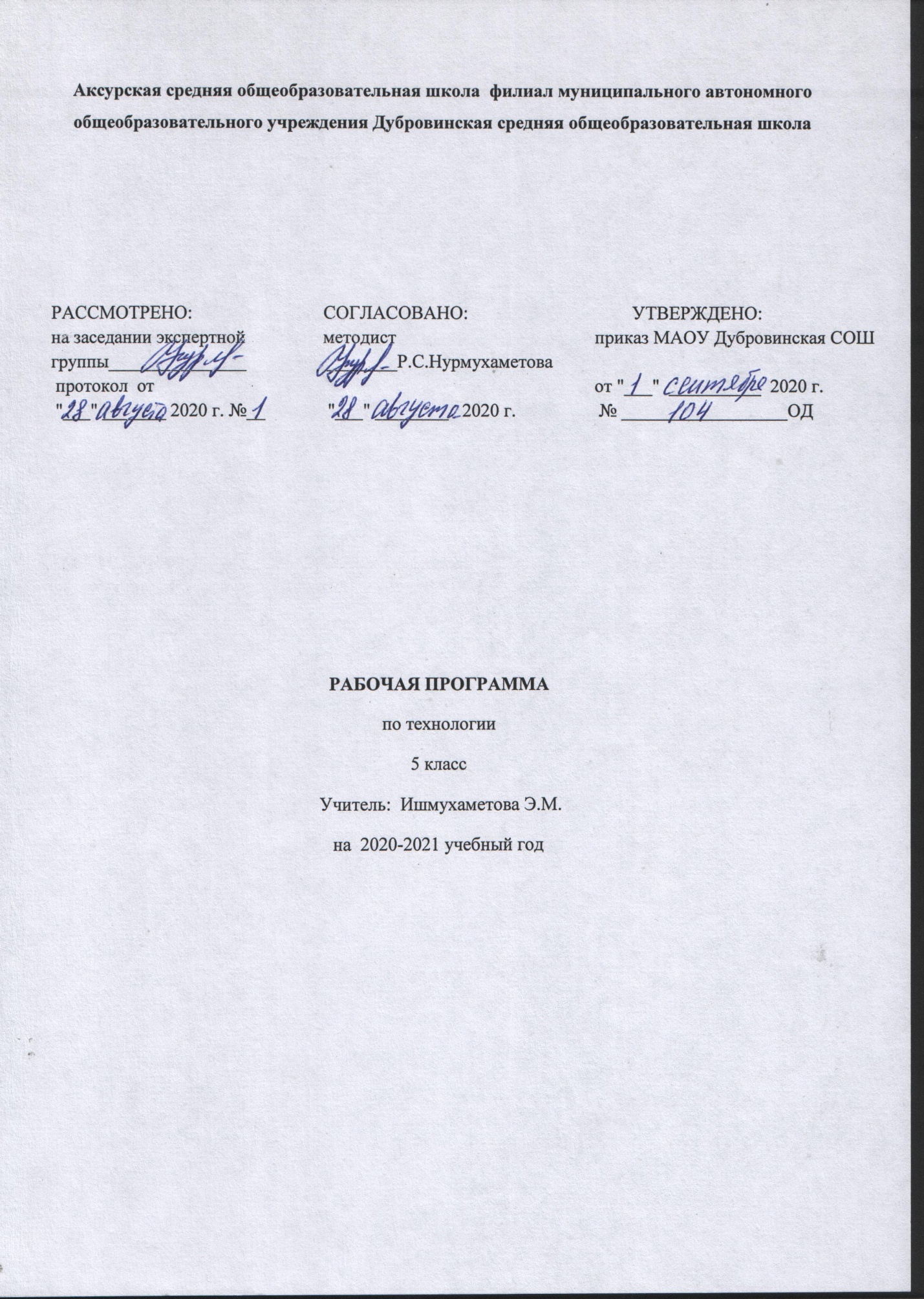 Рабочая программа по учебному  курсу « Технология» 5-8 классы  составлена на основе:  1. Закона Российской Федерации «Об образовании в Российской Федерации» от 29.12.2012 №273 (в редакции от 26.07. 2019);                                                                                                                                                                            2. Приказа Министерства образования и науки Российской Федерации  от17.12 2010г №1897 «Об утверждении федерального государственного образовательного стандарта основного общего образования»  (с изменениями).3.Учебный план МАОУ Дубровинская СОШ, утвержденный директором МАОУ Дубровинская СОШ .4.Положение о рабочей программе МАОУ Дубровинская СОШ5.Примерной  программы по технологии, соответствующей Федеральному компоненту государственного стандарта общего образования и допущенной Министерством образования и науки Российской Федерации (А.Т. Тищенко, Н.В. Синица (ФГОС). Технология. Программа 5-8 классы. - М.: Вентана – Граф,  2013)1.Планируемые результаты освоения учебного предмета «Технология»В результате освоения курса технологии 5 класса учащиеся должны овладеть следующими знаниями, умениями, навыками.Личностные результаты изучения предмета:проявление познавательного интереса и активности в данной области предметной технологической деятельности;мотивация учебной деятельности:овладение установками, нормами и правилами научной организации умственного и физического труда:самоопределение в выбранной сфере будущей профессиональной деятельности;смыслообразование (установление связи между мотивом и целью учебной деятельности);самооценка умственных и физических способностей для труда в различных сферах с позиций будущей социализации:нравственно-эстетическая ориентация;реализация творческого потенциала в духовной и предметно-продуктивной деятельности;развитие готовности к самостоятельным действиям:развитие трудолюбия и ответственности за качество своей деятельности:гражданская идентичность (знание своей этнической принадлежности, освоение национальных ценностей, традиций, культуры, эмоционально положительное принятие своей этнической идентичности):проявление технико-технологического и экономического мышления:экологическое сознание (знание основ здорового образа жизни, здоровьесберегающих технологий, правил поведения в чрезвычайных ситуациях, бережное отношение к природным и хозяйственным ресурсам).Учебная деятельность на уроках технологии, имеющая практико-ориентированную направленность, предполагает освоение учащимися совокупности знаний по теории (понятия и термины), практике (способы и технологии выполнения изделий), способам осуществления учебной деятельности (применение инструкции, выполнение изделия в соответствии с правилами и технологиями), что обусловливает необходимость формирования широкого спектра УУД.Метапредметные результаты изучения курса:познавательные УУД:алгоритмизированное планирование процесса познавательно-трудовой деятельности;определение адекватных имеющимся организационным и материально-техническим условиям способов решения учебной или трудовой задачи на основе заданных алгоритмов;самостоятельная организация и выполнение различных творческих работ по созданию технических изделий;моделирование технических объектов и технологических процессов;выявление потребностей, проектирование и создание объектов, имеющих потребительскую стоимость;диагностика результатов познавательно-трудовой деятельности по принятым критериям и показателям;общеучебные и логические действия (анализ, синтез, классификация, наблюдение, построение цепи рассуждений, доказательство, выдвижение гипотез и их обоснование);исследовательские и проектные действия;осуществление поиска информации с использованием ресурсов библиотек и Интернета;выбор наиболее эффективных способов решения учебных задач;формулирование определений понятий;соблюдение норм и правил культуры труда в соответствии с технологической культурой производства;соблюдение норм и правил безопасности познавательно-трудовой деятельности и созидательного труда;коммуникативные УУД:умения работать в команде, учитывая позицию других людей, организовывать и планировать учебное сотрудничество, слушать и выступать, проявлять инициативу, принимать решения:владение речью;регулятивные УУД:целеполагание и построение жизненных планов во временной перспективе;самоорганизация учебной деятельности (целеполагание, планирование, прогнозирование, самоконтроль, самокоррекция, волевая регуляция, рефлексия);саморегуляция.Предметные результаты освоения курса предполагают сформированность следующих умений:осуществлять поиск и рационально использовать необходимую информацию в области оформления помещения, кулинарии и обработки тканей для проектирования и создания объектов груда:разрабатывать и оформлять интерьер кухни и столовой изделиями собственного изготовления, чистить посуду из металла, стекла, керамики и древесины, поддерживать нормальное санитарное состояние кухни и столовой;работать с кухонным оборудованием, инструментами, горячими жидкостями, проводить первичную обработку овощей, выполнять нарезку овощей, готовить блюда из сырых и вареных овощей, определять свежесть яиц и готовить блюда из них, нарезать хлеб для бутербродов, готовить различные бутерброды, горячие напитки, сервировать стол к завтраку;определять в ткани долевую нить, лицевую и изнаночную стороны;наматывать нитку на шпульку, заправлять верхнюю и нижнюю нитки, запускать швейную машину и регулировать ее скорость, выполнять машинные строчки (по прямой, по кривой, с поворотом на определенный угол с подъемом прижимной лапки, регулировать длину стежка);выполнять на универсальной швейной машине следующие швы: стачной взаутюжку, стачной вразутюжку, накладной с закрытым срезом, в подгибку с открытым и закрытым срезом;читать и строить чертеж фартука, снимать мерки, записывать результаты измерений, выполнять моделирование, подготавливать выкройку к раскрою;выполнять обработку накладных карманов и бретелей, подготавливать ткань к раскрою, переносить контурные и контрольные линии на ткань, наметывать и настрачивать карманы, обрабатывать срезы швов в подгибку с закрытым срезом, определять качество готового изделия;подготавливать материалы лоскутной пластики к работе, подбирать материалы по цвету, рисунку и фактуре, пользоваться инструментами приспособлениями, шаблонами, соединять детали лоскутной пластики между собой, использовать прокладочные2.Содержание учебного предмета «Технология»ПРОЕКТНАЯ ДЕЯТЕЛЬНОСТЬ (1ч)Основные теоретические сведенияПонятие о проектной деятельности, творческих проектах, этапах их подготовки и реализации.Практические работыВыполнение эскизов проектов.ОФОРМЛЕНИЕ ИНТЕРЬЕРА (6 ч)Основные теоретические сведенияКраткие сведения из истории архитектуры и интерьера. Интерьер жилых помещений и их комфортность. Современные стили в интерьере.Рациональное размещение оборудования кухни и уход за ним. Создание интерьера кухни с учетом запросов и потребностей семьи и санитарно-гигиенических требований. Разделение кухни на зону для приготовления пищи и зону столовой. Отделка интерьера произведениями декоративно-прикладного искусства. Декоративное украшение кухни изделиями собственного изготовления. Размещение оборудования на кухне.Творческий проект «Кухня моей мечты». Этапы проектирования, цель и задачи проектной деятельности.Практические работыТворческий проект «Кухня моей мечты». Выполнение эскиза интерьера кухни. Защита проекта.КУЛИНАРИЯ (16 ч)Санитария и гигиена (2 ч)Основные теоретические сведенияСанитарные требования к помещению кухни и столовой. Санитарно-гигиенические требования клицам, приготовляющим пищу, к приготовлению пиши, к хранению продуктов и готовых блюд. Правила мытья посуды. Безопасные приемы работы на кухне.Практические работыПриведение помещения кухни в соответствие с требованиями санитарии и гигиены. Проведение сухой и влажной уборки. Рациональное размещение инструментов на рабочих местах. Безопасные приемы работы с оборудованием, инструментами, горячими жидкостями. Освоение способов применения различных моющих и чистящих средств. Оказание первой помощи при ожогах, порезах и других травмах. Здоровое питание (2 ч) Основные теоретические сведения Понятие о процессе пищеварения. Общие сведения о питательных веществах и витаминах. Содержание витаминов в пищевых продуктах. Пищевая пирамида. Первая помощь при пищевых отравлениях. Практические работыРабота с таблицами по составу и количеству витаминов в различных продуктах. Работа с пищевой пирамидой.Технология приготовления пиши (12 ч) Бутерброды, горячие напиткиОсновные теоретические сведения Продукты, используемые ятя приготовления бутербродов. Виды бутербродов. Технология приготовления бутербродов. Способы оформления открытых бутербродов. Требования к качеству бутербродов. Условия и сроки хранения бутербродов.Виды горячих напитков. Способы заваривания кофе, какао, чая и трав. Практические работыСоставление технологических карт приготовления бутербродов. Выполнение эскизов художественного оформления бутербродов. Нарезка продуктов. Подбор ножей и разделочных досок. Приготовление бутербродов и горячих напитков к завтраку.Блюда из круп, бобовых и макаронных изделий Основные теоретические сведения Виды круп, бобовых и макаронных изделий. Правила варки крупяных рассыпных, вязких и жидких каш, макаронных изделий. Технология приготовления блюд из бобовых, обеспечивающая сохранение в них витаминов группы В. Причины увеличения веса и объема при варке. Практические работыПодготовка к варке круп, бобовых и макаронных изделий; приготовление блюда. Определение необходимого количества жидкости при варке каш различной консистенции и гарниров из крупы, бобовых и макаронных изделий. Чтение маркировки, штриховых кодов на упаковке.Блюда из овощейОсновные теоретические сведения Виды овощей, содержание в них минеральных веществ, белков, жиров, углеводов, витаминов. Методы определения качества овощей, содержание нитратов. Назначение, виды и технология механической и тепловой кулинарной обработки овощей. Виды салатов. Изменение содержания витаминов и минеральных веществ в зависимости от условий кулинарной обработки. Практические работыСовременные инструменты и приспособления для механической обработки и нарезки овощей. Фигурная нарезка овощей для художественного оформления салатов. Выполнение эскизов оформления салатов дляразличной формы салатниц: круглой, овальной, квадратной. Приготовление блюд из сырых и вареных овощей. Жаренье овощей и определение их готовности. Блюда из яицОсновные теоретические сведенияСтроение яйца. Способы определения свежести яиц. Приспособления и оборудование для приготовления блюд из яиц. Способы варки яиц. Практические работыОпределение свежести яиц. Первичная обработка яиц. Приготовление блюд из яиц. Выполнение эскизов художественной росписи яиц.Сервировка стола к завтраку. Творческийпроект«Воскресный завтрак в моей семье» (4 ч) Основные теоретические сведения Составление меню на завтрак. Правила подачи горячих напитков. Столовые приборы и правила пользования ими. Эстетическое оформление стола. Правила поведения за столом. Правила зашиты проекта. Практические работыВыполнение эскизов художественного украшения стола к завтраку. Оформление готовых блюд и подача их к столу. Складывание тканевых и бумажных салфеток различными способами. Защита проекта.СОЗДАНИЕ ИЗДЕЛИЙ ИЗ ТЕКСТИЛЬНЫХ МАТЕРИАЛОВ» (28 ч)Элементы материаловедения (4 ч) Основные теоретические сведения Классификация текстильных волокон. Натуральные растительные волокна. Изготовление нитейи тканей в условиях прядильного и ткацкого производства и в домашних условиях. Долевая (основная) и поперечная (уточная) нити, кромка и ширина ткани. Ткацкие переплетения. Лицевая и изнаночная сторона ткани. Свойства тканей из натуральных растительных волокон.Краткие сведения об ассортименте хлопчатобумажных и льняных тканей. Материалы, применяемые в декоративно-прикладном искусстве. Практические работыИзучение свойств нитей основы и утка. Определениенаправления долевой нити в ткани Определение лицевой и изнаночной сторон ткани.Конструирование швейных изделий (5 ч) Основные теоретические сведения Фартуки в национальном костюме. Общие правила построения и оформления чертежей швейных изделий. Правила пользования чертежными инструментами и принадлежностями. Понятие о масштабе, чертеже, эскизе. Фигура человека и ее измерение. Правила снятия мерок. Последовательность и приемы раскроя швейного изделия. Практические работыСнятие мерок и запись результатов и измерений. Построение чертежа фартука в масштабе 1:4 и в натуральную величину по своим меркам. Моделирование фартука выбранного фасона. Подготовка выкройки к раскрою. Раскрой изделия.Швейные ручные работы (2 ч)Основные теоретические сведения Инструменты, приспособления для выполнения ручных работ. Правила и техника безопасности при работе с иголками, булавками, ножницами. Ручные строчки и стежки, виды ручных стежков и строчек. Размер стежков, ширина шва. Технические условия при выполнении ручных работ. Терминология ручных работ. Практическая работаИзготовление образцов ручных стежков и строчек. Элементы машиноведения (6 ч)Основные теоретические сведения История швейной машины. Виды машин, применяемых в швейной промышленности. Бытовая универсальная швейная машина, ее технические характеристики. Назначение основных узлов. Виды приводов швейной машины, их устройство, преимущества и недостатки. Практические работыПодготовка универсальной бытовой швейной машины к работе. Безопасные приемы труда при работе на швейной машине. Намотка нитки на шпульку. Заправка верхней и нижней нитей. Выполнение машинных строчек на ткани по намеченным линиям. Регулировка длины стежка. Терминология швейных работ. Выполнение образцов швов.Проект «Фартук для работы на кухне» (10 ч) Основные теоретические сведения Способы рациональной раскладки выкройки в зависимости от ширины ткани и направления рисунка. Технология пошива фартука, обработка кармана, нижнего, боковых, верхнего срезов, обработка пояса. Художественная отделка изделия. Влажно-тепловая обработка и ее значение при изготовлении швейных изделий. Подготовка доклада к защите проекта. Практические работыОрганизация рабочего места. Подбор инструментов и материалов. Подготовка ткани к раскрою. Раскладка выкройки фартука. Обмеловка и раскрой ткани. Перенос контурных и контрольных линий и точек на ткань. Обработка нижней части фартука швом вподгибку с закрытым срезом или тесьмой. Обработка накладных карманов, пояса. Соединение деталей изделия машинными швами. Отделка и влажно-тепловая обработка изделия. Контроль и оценка качества готового изделия. Защита проекта. ХУДОЖЕСТВЕННЫЕ РЕМЕСЛА (18 ч) Декоративно-прикладное изделие для кухни (8 ч) Творческий проект «Изделие в технике лоскутного шитья для кухни» (10 ч)Основные теоретические сведения Традиционные виды рукоделия и декоративно- прикладного творчества. Применение лоскутной пластики в народном и современном костюме, интерьере. Знакомство с видами лоскутной пластики. Композиция, цвет в лоскутном шитье. Холодные, теплые, хроматические и ахроматические цвета. Цветовые контрасты. Подготовка доклада к защите проекта.Практические работыЗарисовка традиционных орнаментов лоскутной пластики, определение колорита и материалов для шитья изделия. Организация рабочего места. Выполнение эскизов прихватки, выполнение раскроя по шаблонам. Технология изготовления прихватки из лоскутков. Материалы, инструменты, оборудование. Защита проекта.3.Тематическое планирование с указанием количества часов отводимых на освоение каждой темы                                                                                                                                          Приложение № 1№РазделКоличество часов1Творческая проектная деятельность(1ч)12Оформление интерьера (6 ч)53Кулинария (16 ч)164Создание изделий из текстильных материалов (28ч)285Художественные ремёсла (18 ч)18Итого68Раздел/количество часов№Тема урока/количество часовТворческая проектная деятельность(1ч)1Проектная деятельность на уроках «Технологии»/1Оформление интерьера (5 ч)2Интерьер кухни-столовой. Оборудование кухни/13, 4Творческий проект «Кухня моей мечты»/25, 6Защита проекта «Кухня моей мечты»/2Кулинария (16 ч)7Санитария и гигиена на кухне/18Здоровое питание/19, 10Бутерброды. Горячие напитки/211, 12Блюда из круп, бобовых, макаронных изделий/213, 14Практическая работа «Приготовление блюда из крупы или макаронных изделий»/215Блюда из сырых овощей и фруктов/116Блюда из варёных овощей/117, 18Практическая работа «Приготовление салатов из сырых и вареных овощей»/219Блюда из яиц/120Сервировка стола к завтраку. Творческий проект по разделу «Кулинария» «Воскресный завтрак в моей семье»/121, 22Практическая работа. Групповой проект «Воскресный завтрак для всей семьи»/2Создание изделий из текстильных материалов (28ч)23,24Производство текстильных материалов. Практические работы «Определение лицевой и изнаночной сторон ткани», «Определение направления долевой нити в ткани»/225, 26Свойства текстильных материалов. Практическая работа «Изучение свойств тканей из хлопка и льна». Проект «Фартук для работы на кухне»/227, 28Конструирование швейных изделий. Определение размеров швейного изделия. Практическая работа «Снятие мерок для построения чертежа проектного изделия»/229, 30Построение чертежа швейного изделия. Практическая работа «Построение чертежа швейного изделия»/231, 32Раскрой швейного изделия. Практическая работа «Раскрой швейного изделия»/233, 34Швейные ручные работы/235, 36Подготовка швейной машины к работе/237, 38Приемы работы на швейной машине. Практическая работа «Выполнение образцов машинных швов»/239, 40Швейные машинные работы. Влажно-тепловая обработка ткани/241, 42Выполнение проекта «Фартук для работы на кухне». Технология изготовления швейного изделия/243, 44Обработка накладного кармана. Практическая работа «Обработка накладного кармана»/245, 46Обработка нижнего и боковых срезов фартука. Практичес-кая работа «Обработка нижнего и боковых срезов фартука»/247, 48Обработка верхнего среза фартука притачным поясом. Практическая работа «Обработка верхнего среза фартука. Изготовление пояса». Подготовка защиты проекта/249, 50Защита проекта «Фартук для работы на кухне»/2Художественные ремёсла (18 ч)51, 52Декоративно-прикладное изделие для кухни/253Основы композиции при создании предметов декоративно-прикладного искусства/154Орнамент. Цветовые сочетания в орнаменте/155, 56Лоскутное шитьё. Технологии лоскутного шитья/257, 58Лоскутное шитье. Технологии лоскутного шитья. Практическая работа «Изготовление образца изделия из лоскутов»/259, 60Лоскутное шитье. Обоснование проекта/261, 62,63, 64Выполнение проекта. Практическая работа «Стачивание деталей изделия»/465, 66Подготовка проекта к защите/267, 68Защита проекта«Лоскутное изделие для кухни».Итоговый урок/2